                                                                                                                                                                                                                                                                                                                                                                                                                                                                                                                                                                                                                                                                                                                                                                                                                                                                                                                                                                                                                                                                                                                                                                                                                                                                                                                                                                                                                                                                                                                                                                                                                                                                              	MESTSKÁ ČASŤ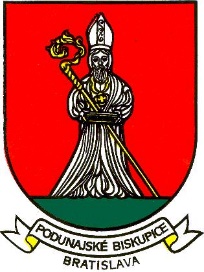 BRATISLAVA – PODUNAJSKÉ BISKUPICETrojičné námestie 11, 825 61 BratislavaINFORMÁCIA Z dôvodu sprehľadnenia informácií o tvorbe a čerpaní finančných prostriedkov sme urobili dôslednú kontrolu jednotlivých položiek rozpočtu a schválených uznesení miestneho zastupiteľstva týkajúcich sa použitia finančných prostriedkov. Takto spracovanú informáciu vo veci tvorby a čerpania finančných prostriedkov z rezervného fondu predkladáme poslancom miestneho zastupiteľstva.Mestská časť Bratislava – Podunajské Biskupice schválila uznesením č. 150/2018-2022 rozpočet Mestskej časti Bratislava – Podunajské Biskupice na rok 2020, kde v kapitálových výdavkoch boli schválené finančné prostriedky vo výške 140 760,-€. ( kryté kapitálovými príjmami r. 2020)Mestská časť Bratislava – Podunajské Biskupice používa rezervný fond vo výške určenej miestnym zastupiteľstvom na účel schválený miestnym zastupiteľstvom. S prihliadnutím na povinnosť vyrovnaného resp. prebytkového rozpočtu v súlade s ustanovením §10 ods. 7 zákona č. 583/2004 Z. z. o rozpočtových pravidlách územnej samosprávy, t. j. že výdavky bežného rozpočtu musia byť minimálne kryté príjmami bežného rozpočtu, môže miestna časť použiť zdroje z rezervného fondu iba na kapitálové výdavky, resp. výdavkové finančné operácie. Podľa §10 ods. 9 zákona o rozpočtových pravidlách ak v priebehu rozpočtového roka vznikne potreba úhrady bežných výdavkov na odstránenie havarijného stavu majetku obce alebo majetku vyššieho územného celku, alebo na likvidáciu škôd spôsobených živelnými pohromami alebo inou mimoriadnou okolnosťou, ktoré nie sú rozpočtované a kryté príjmami bežného rozpočtu, môže obec alebo vyšší územný celok na základe rozhodnutia svojho zastupiteľstva použiť prostriedky rezervného fondu. Zostatok rezervného fondu k 31.12.2019 bol 1.074 504,56 €. Dňa 26.05.2020 miestne zastupiteľstvo Bratislava – Podunajské Biskupice schválilo uznesením č. 171/2018-2022 záverečný účet za rok 2019 a zároveň tým schválilo prevod zostatku finančných operácií vo výške 715 816,22 € do rezervného fondu. Na základe schválenia použitia finančných prostriedkov miestnym zastupiteľstvom z rezervného fondu uzneseniami č. 165/2018-2022 a 172/2018-2022 zostáva v rezervnom fonde 311 699,78 €. Schválené aktivity sú uvedené v prílohe.Príloha : tabuľka